DIRECCIÓN DE JUZGADOS MUNICIPALESELECTRÓNICO					San Pedro Tlaquepaque, Jalisco a 05 de enero de 2022.C. CÉSAR IGNACIO BOCANEGRA ALVARADODIRECTOR DE LA UNIDAD DE TRANSPARENCIA DE SAN PEDRO TLAQUEPAQUE, JALISCO.PRESENTE.		Por este medio reciba un cordial saludo y en cumplimiento al Artículo 8° fracción VI, inciso n), de la Ley de Transparencia y Acceso a la Información Pública del Estado de Jalisco y sus Municipios, tengo a bien remitir las estadísticas de ingresos y egresos por faltas administrativas a los Juzgados Municipales del Centro San Pedro, San Martin de las Flores y Santa Anita, correspondiente al periodo del 01 al 31 de diciembre de 2021.  Por otra parte, también se adjunta información de las actas de infracción debidamente calificadas y enviadas a la Dirección de Ingresos.INFRACTORES QUE INGRESARONSEGÚN LA FALTA ADMINISTRATIVACALIFICACIÓN DE ACTAS DE INFRACCIÓN MES DE DICIEMBRE DE 2021Sin otro particular, me despido de Usted, poniéndome a sus órdenes para duda o aclaración del presente.ATENTAMENTE“AÑO 2021, CONMEMORACIÓN DE LOS 200 AÑOS DE LA PROCLAMA DE LA INDEPENDENCIA DE LA NUEVA GALICIA EN EL MUNICIPIO DE SAN PEDRO TLAQUEPAQUE, JALISCO, MÉXICO”LIC. MIGUEL ÁNGEL MARTÍNEZ GUZMÁNDIRECTOR C.c.p. Lic. Salvador Ruiz Ayala. - Secretario General del Ayuntamiento de San Pedro Tlaquepaque. Para su conocimientoC.c.p. ArchivoMAMG/clg/avp/bacs***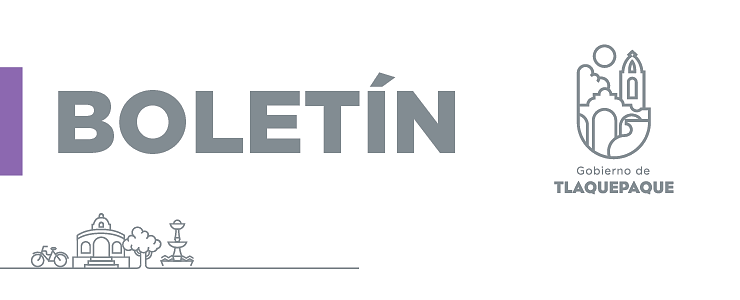 FALTAS ADMINISTRATIVASPERSONAS DETENIDAS EN EL MES DE DICIEMBRE 2021 POR JUZGADOPERSONAS DETENIDAS EN EL MES DE DICIEMBRE 2021 POR JUZGADOPERSONAS DETENIDAS EN EL MES DE DICIEMBRE 2021 POR JUZGADOINGRESOJUZGADO DEL CENTRO DE SAN PEDROJUZGADO DE SAN MARTIN DE LAS FLORES DE ABAJOJUZGADO DE SANTA ANITAAGRESIVO10004EBRIO AGRESIVO27003AGRESIVO BAJO EFECTOS DE ESTUPEFACIENTES PSICOTRÓPICOS0200HACER NECESIDADES FISIOLÓGICAS V.P.0200ALTERAR EL ORDEN PÚBLICO0100ALTERAR EL ORDEN BAJO EFECTOS000MOLESTAR A LAS PERSONAS BAJO EFECTOS000INGERIR BEBIDAS ENBRIAGANTES V.P.0500CONSUMIR ESTUPEFACIENTES PSIC.V.P.000CONDUCIR BICICLETAS EN ZONA PEATONALES0100ACTOS INMORALES EN LA V.P.0100	ENTORPECER LABORES DE LA AUTORIDAD	000EXPRESIONES INJURIOSAS A LA AUTORIDAD000AGRESIÓN FÍSICA A PERSONAS 000SIN CUBREBOCAS000TIRAR ESCOMBRO000TIRAR BASURA000RIÑA000ACTOS DE VIOLENCIA CONTRA LA MUJER0200ACTOS DE VIOLENCIA FAMILIAR0300SIN FALTA000TOTAL54007DIC2021DIC2021MOTIVO DE EGRESOMOTIVO DE EGRESOMOTIVO DE EGRESOMOTIVO DE EGRESOMOTIVO DE EGRESOMOTIVO DE EGRESOSEXOSEXOTOTALTOTALJUZGADOJUZGADOLIBRE POR CUMPLIR ARRESTOLIBRE POR AMONESTACION VERBALLIBRE POR DETENCION INJUSTIFICADALIBRE POR PAGO DE MULTALIBRE POR ENFERMEDADLIBRE POR TRABAJO COMUNITARIOM JA UN DD  IA CT  IO A   LHMTOTAL ARRESTOSMONTO DE LA CALIFICACIÓN DE LA MULTAII390301200051354$ 6,660.00IIII00000000000IVIV050100100006107$ 400.0061$ 7,060.00DEPENDENCIASOCTUBRETOTALReglamentos1515Obras Públicas0909Ecología0404Mercados0202000TOTALES3030